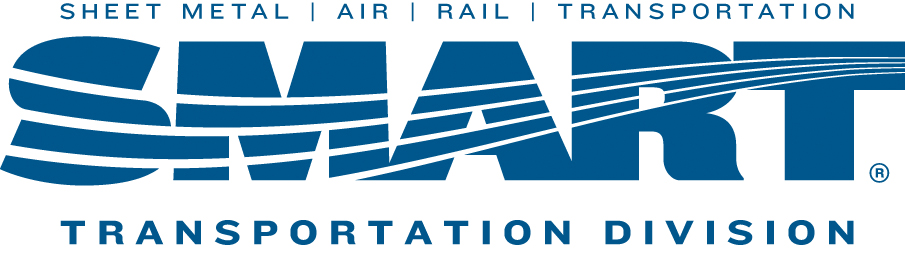 NEXT LOCAL 1440 UNION MEETING WILL BE HELD ONWednesday February 15th, 2023 4:30Trackside Restaurant61 New Dorp Plaza(Directly Across from New DorpTrain Station)AGENDAUpdate on the Retro PaySafety Concerns Membership InvolvementQuestions, Comments, Concerns Starting this month we will have a 50/50 Drawing every meeting.